 Test Environment (测试环境)Test Equipment (测试设备)Test environment (测试环境)：Google ChromeTest date (测试时间)：November 24, 2020 (2020年11月24日)Test conclusion (测试结论)：Usable, but not user friendly. 可以用但是体验不好Test Results (测试结果)User (用户)In the “Open Loans” and “Closed Loans” pages, when all the fields are listed in a row, the “Action” button will partially hide. 当前借阅&历史借阅页面，所有字段都放一排时，【操作】按钮会被遮住一部分。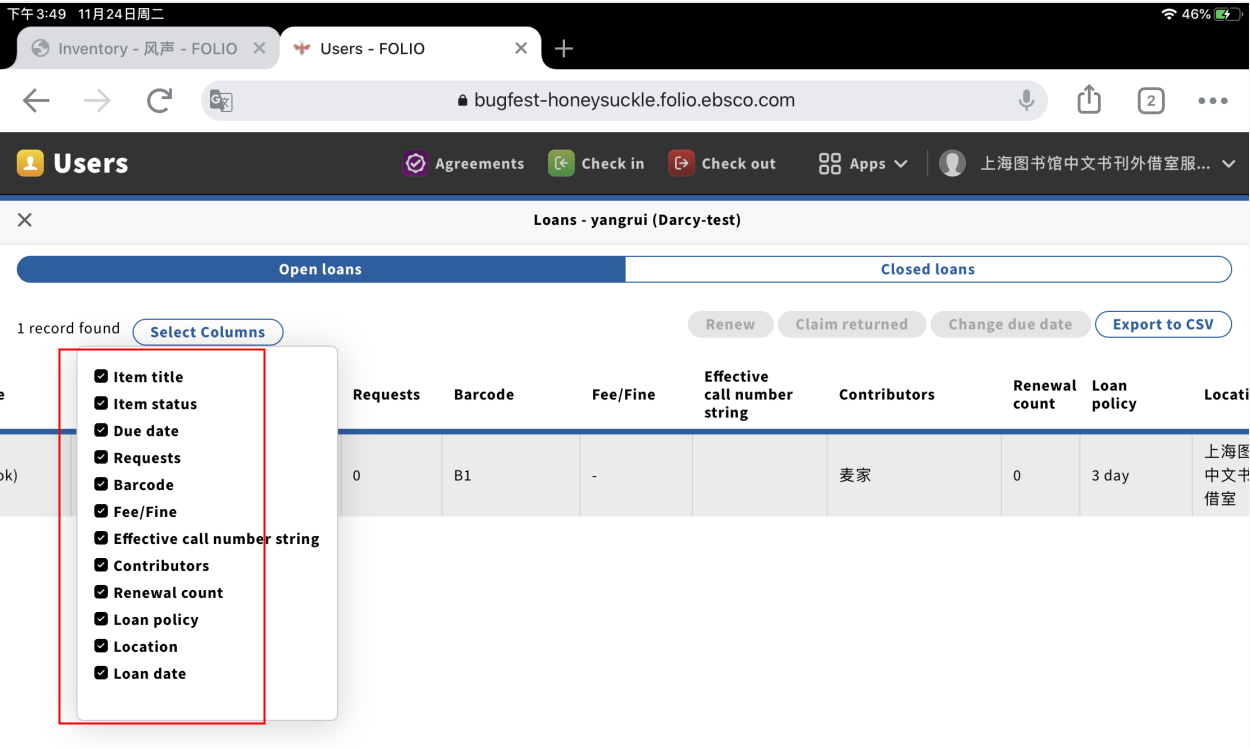 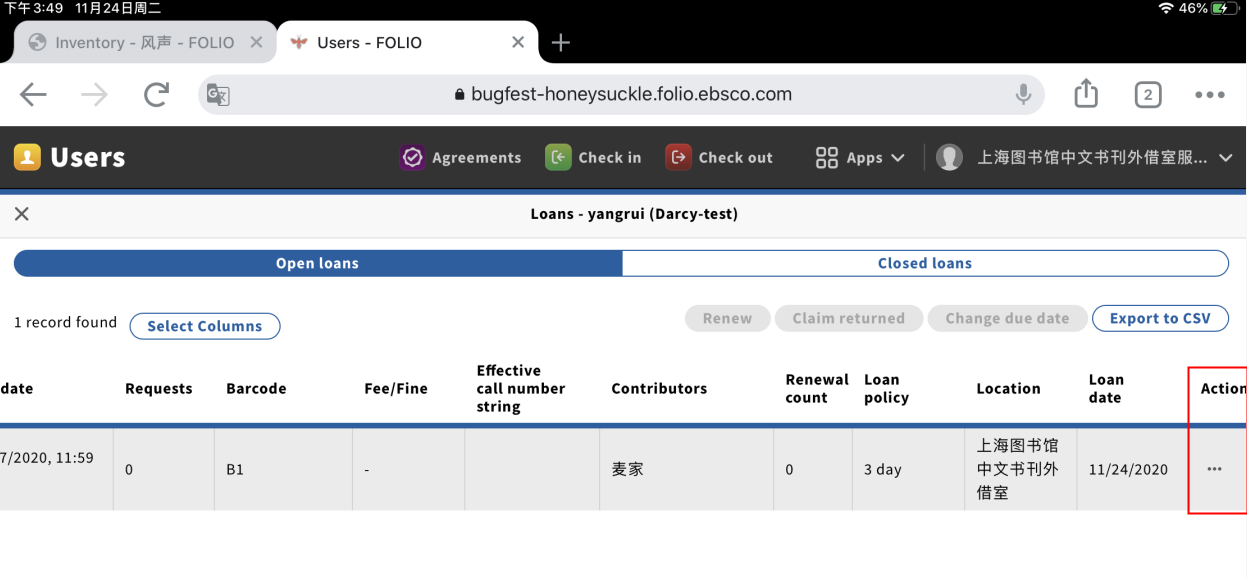 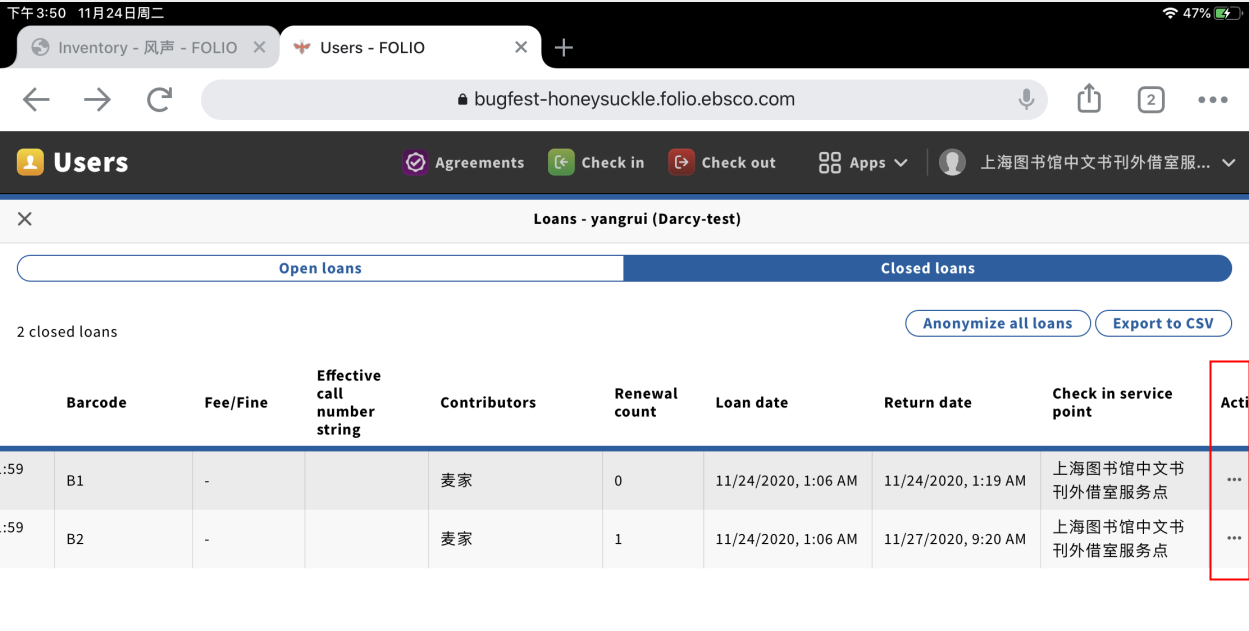 In the “Closed Loans” page, there will be messy code when click the “Export to CSV” button.历史借阅页面，点击【导出为CSV】按钮，会出现乱码。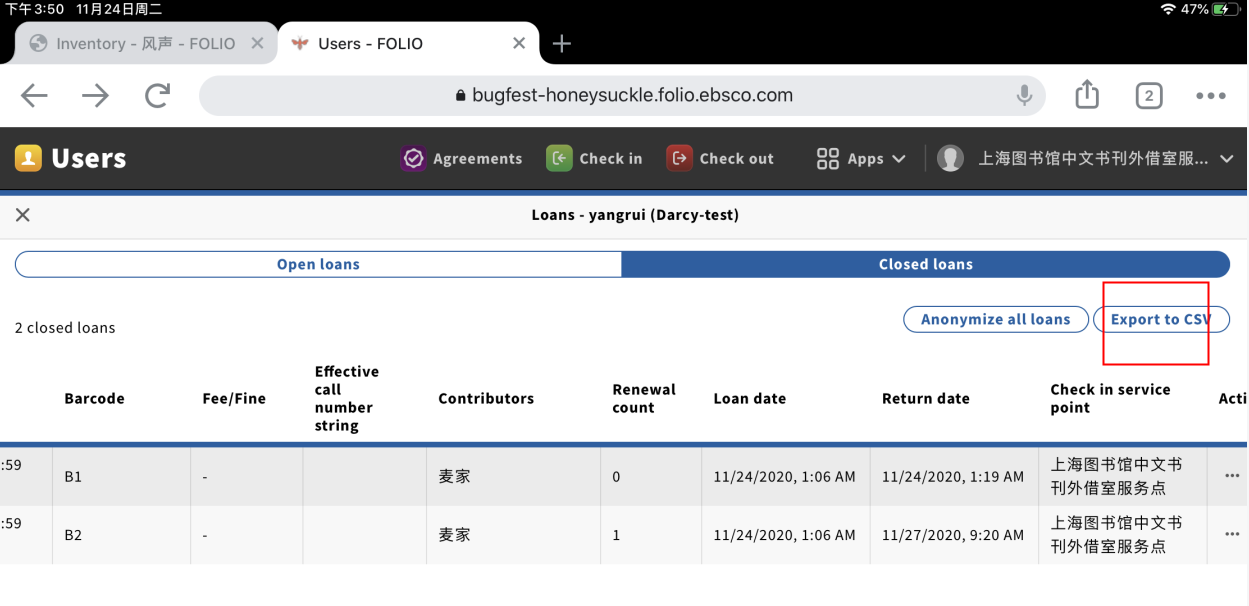 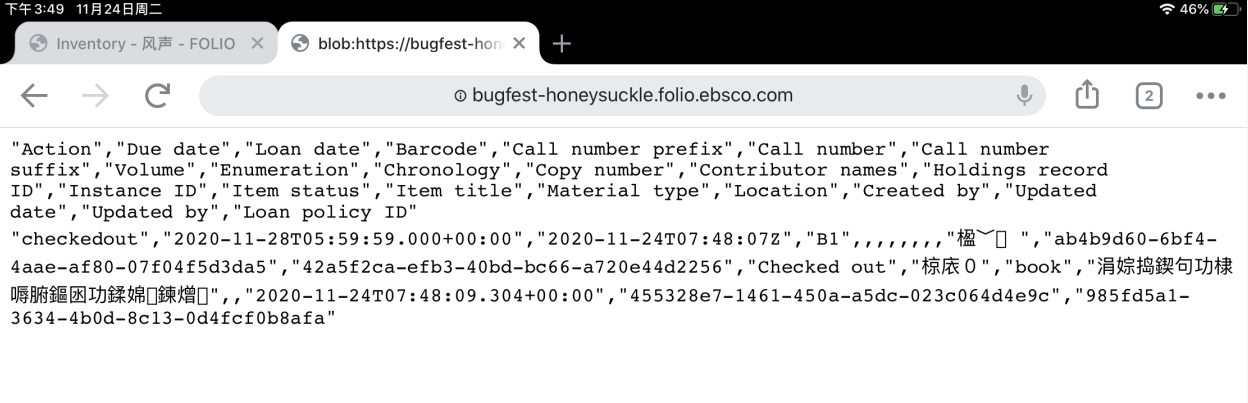 In the “Open”, “Closed” and “All” pages of Fees/Fines, the “…” button partially hide. 当前&历史&所有费用/罚款费用/罚款页面，【。。。】按钮被遮住一部分。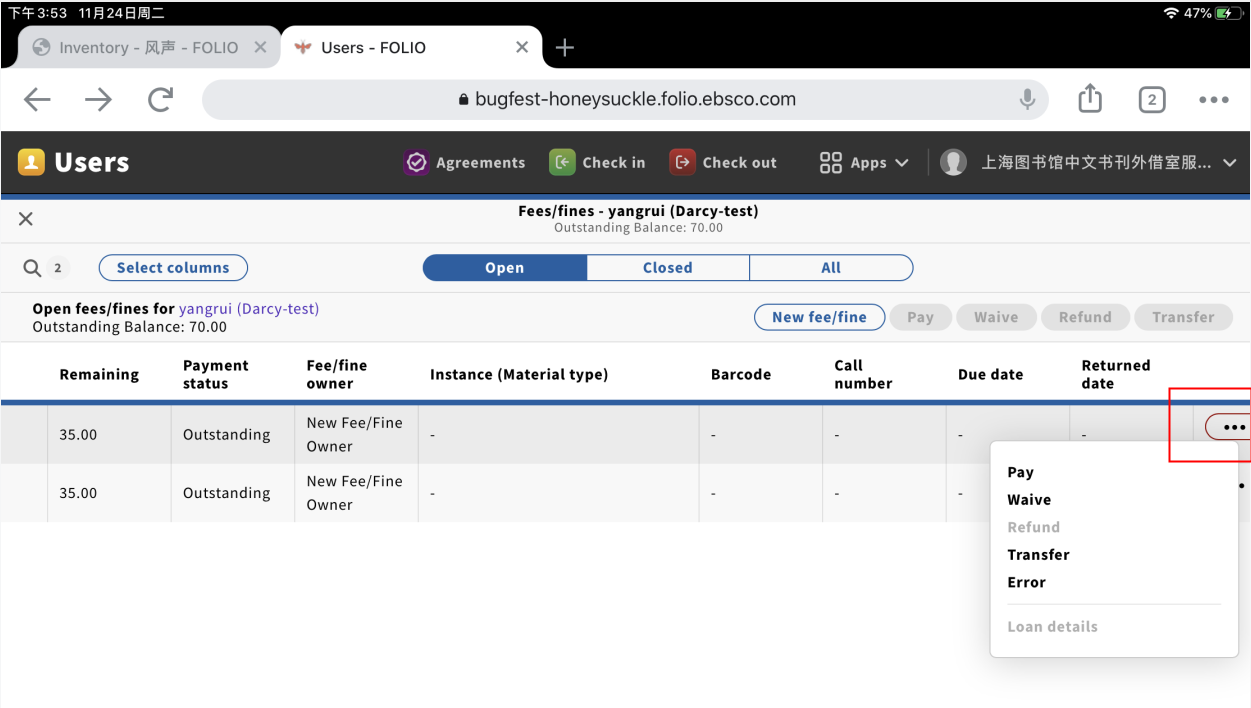 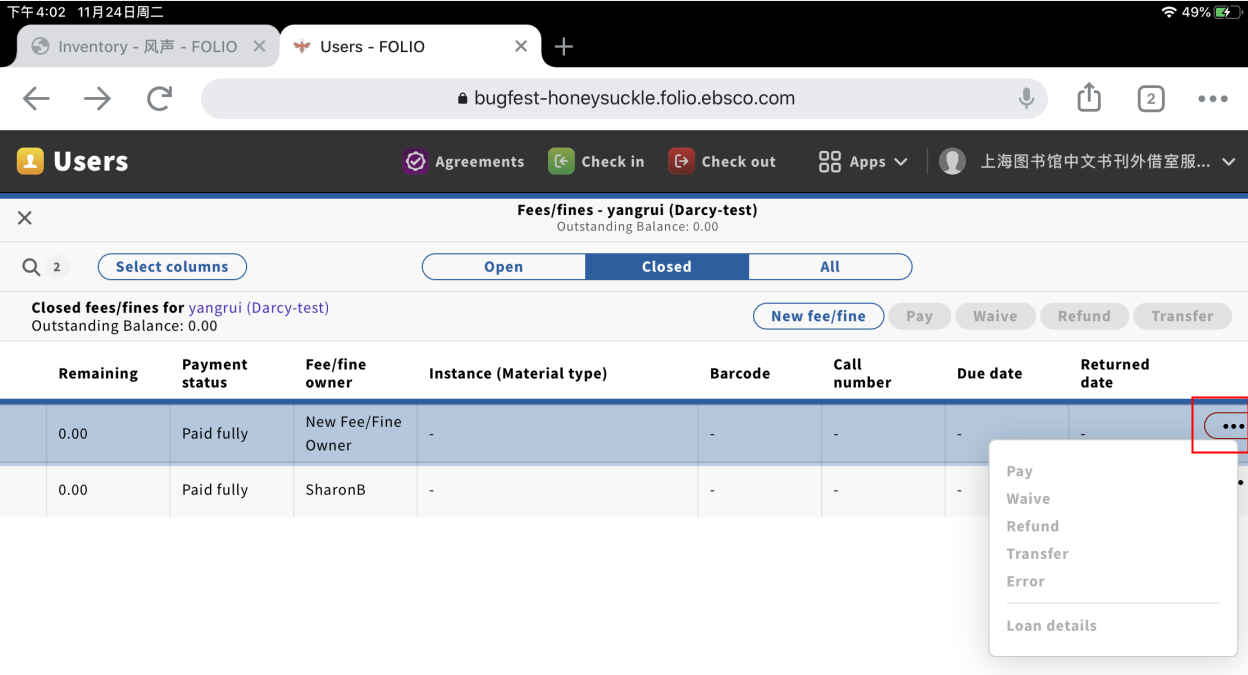 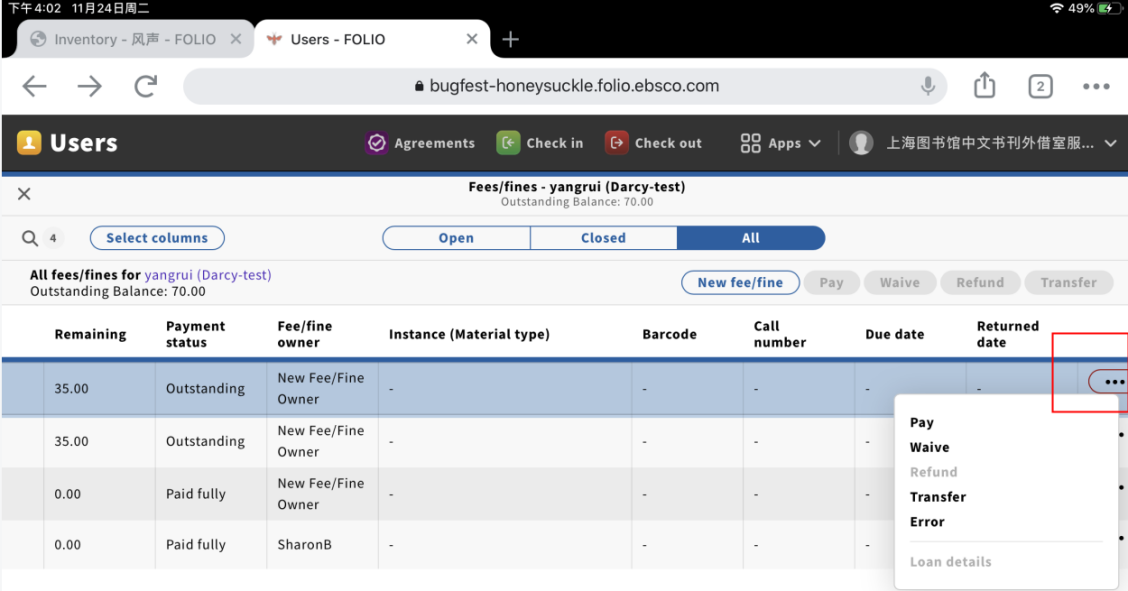 Device (设备)Screen Size (屏幕尺寸)Resolution (分辨率)Price (价格)Memory (内存)Apple ipad air310.5 inches2224*1668￥5065256G